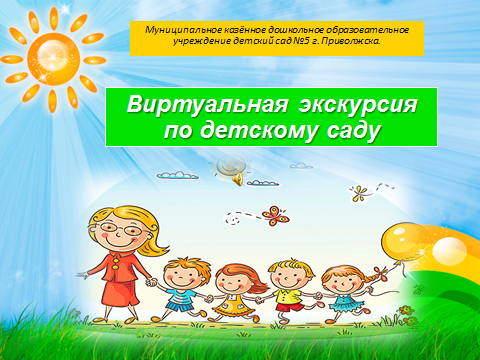 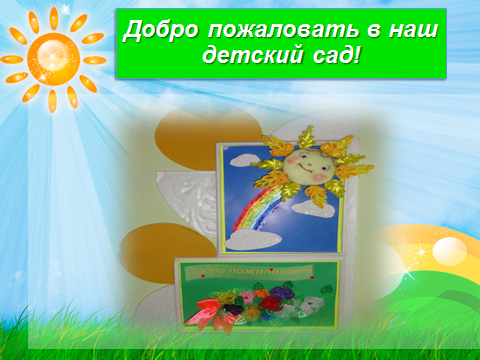 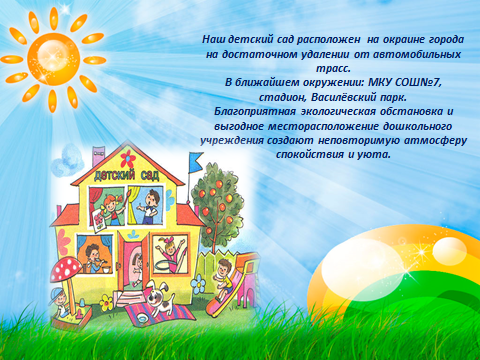 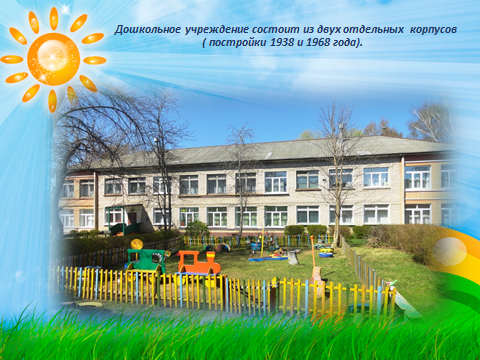 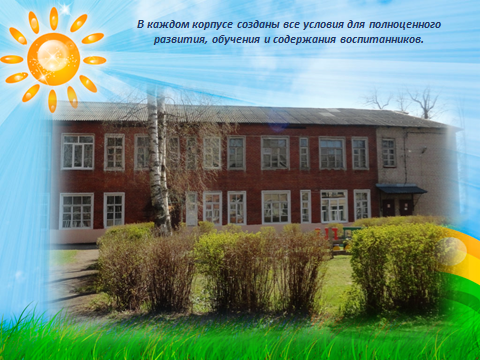 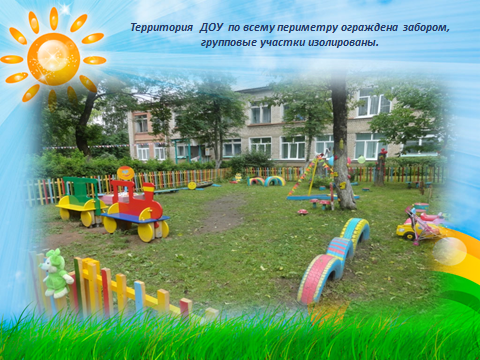 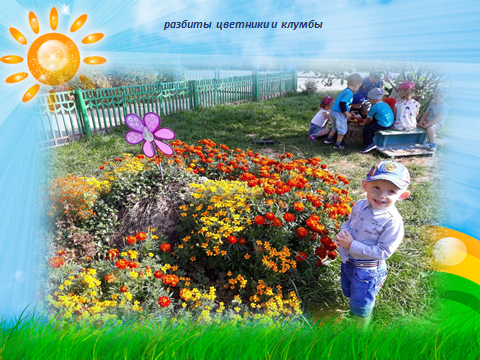 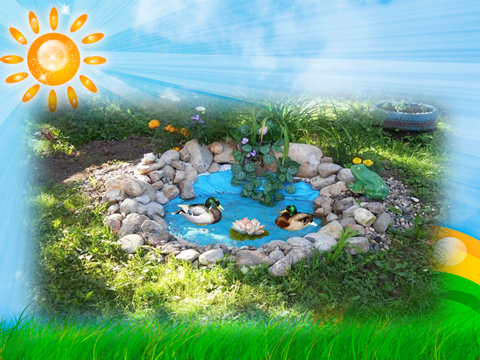 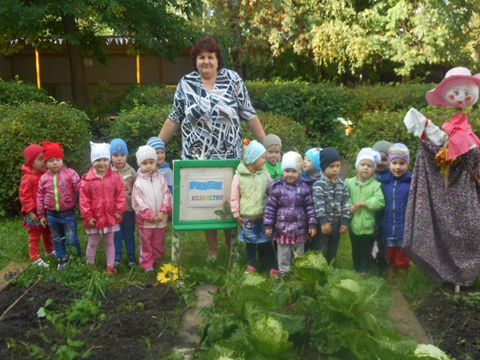 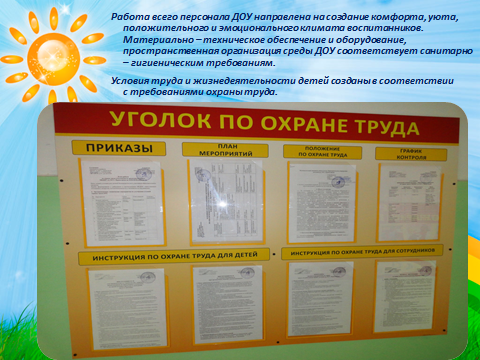 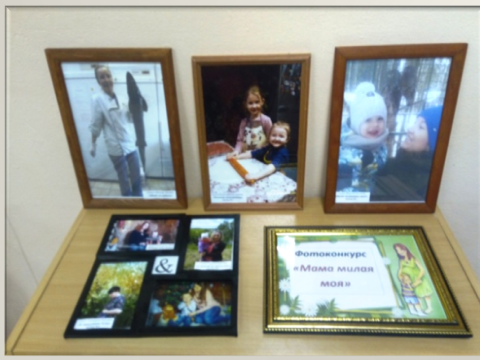 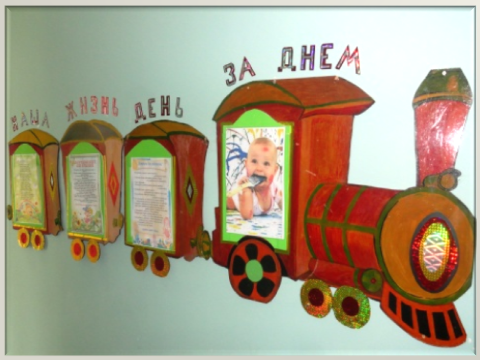 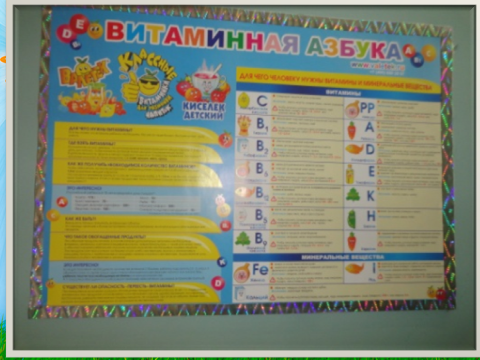 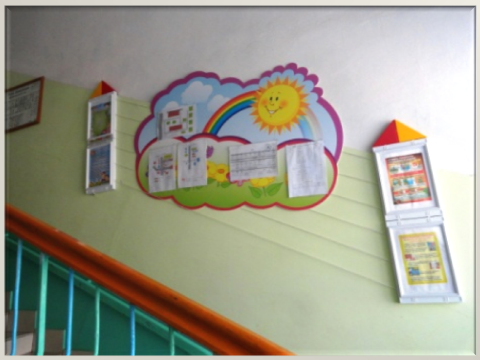 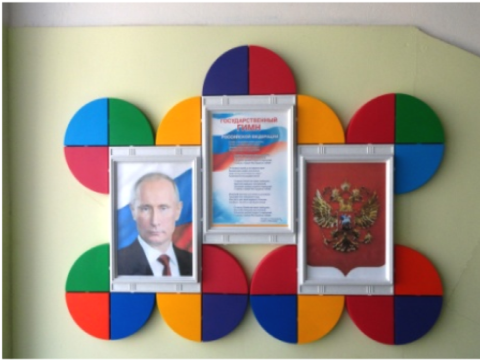 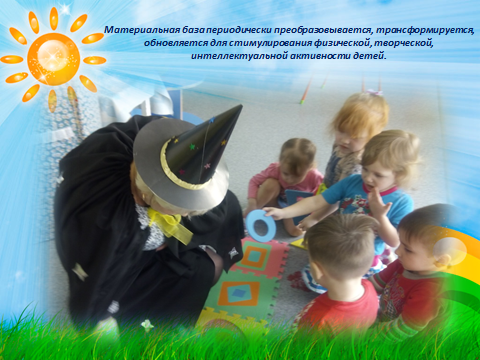 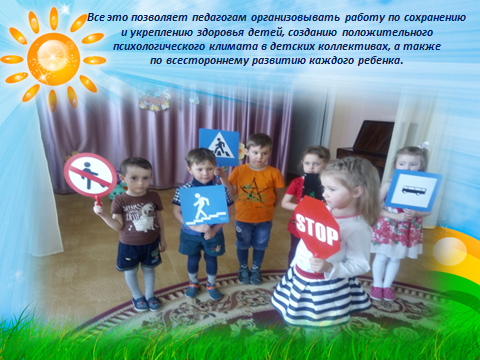 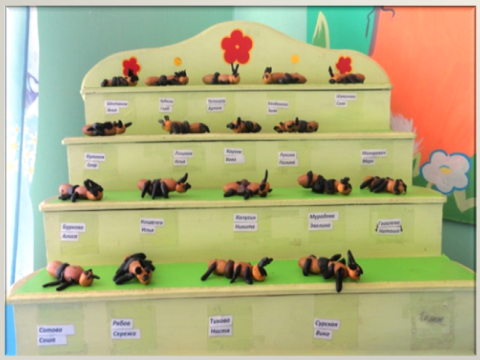 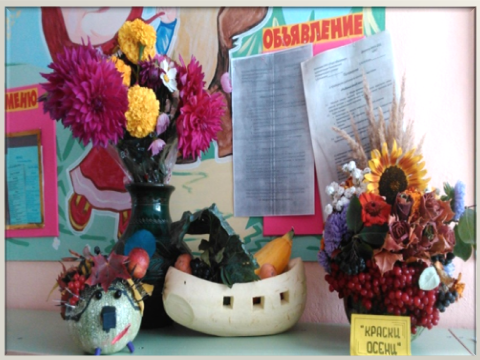 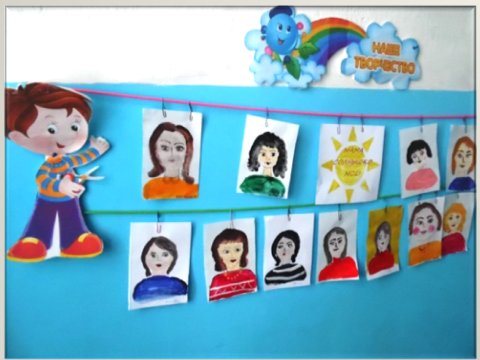 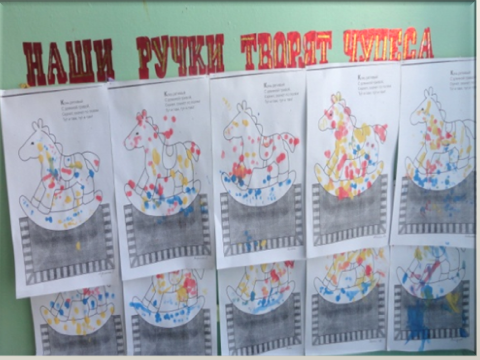 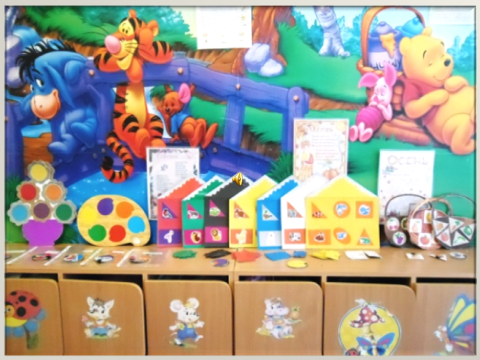 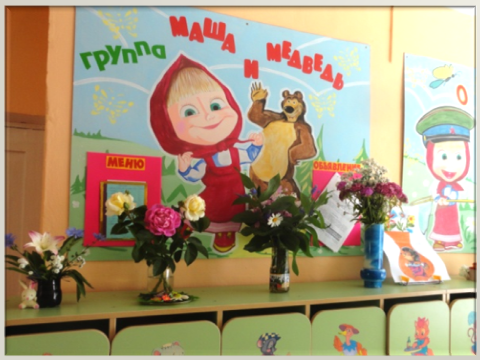 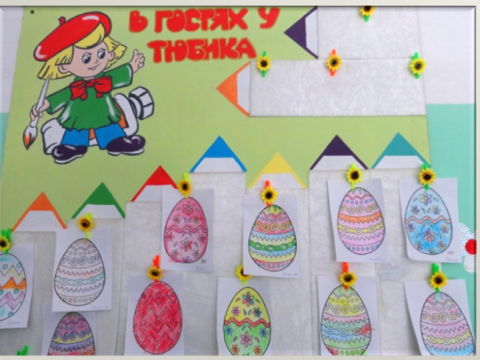 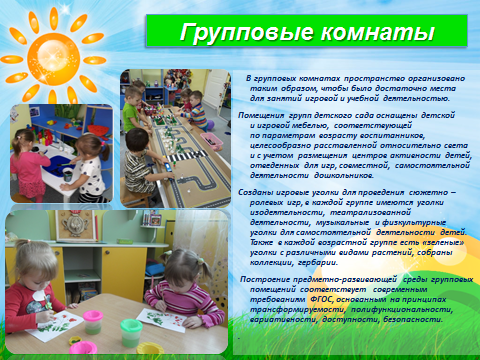 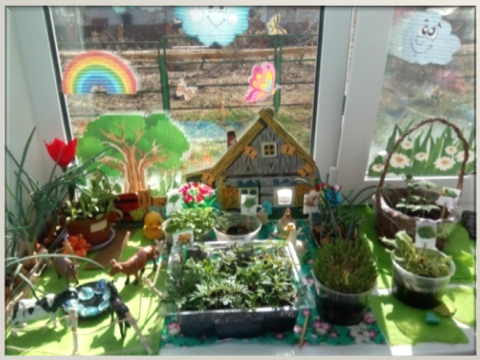 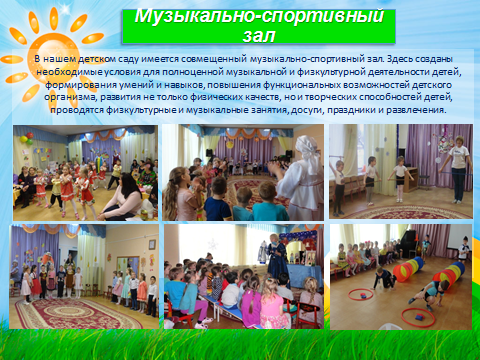 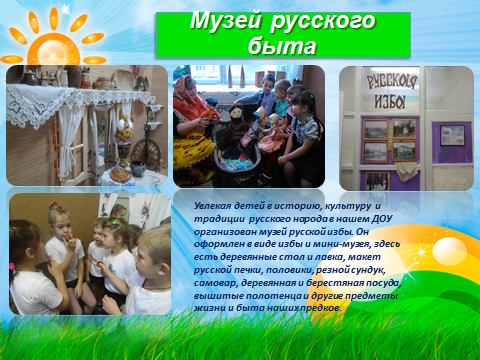 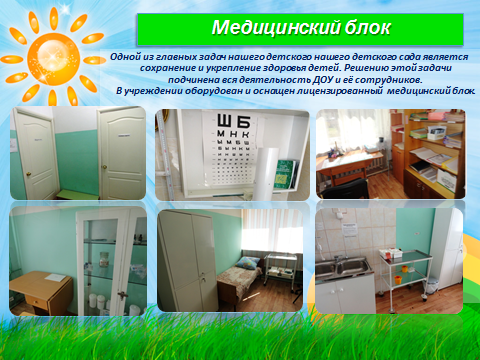 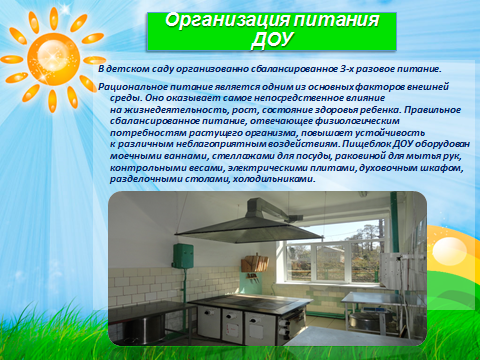 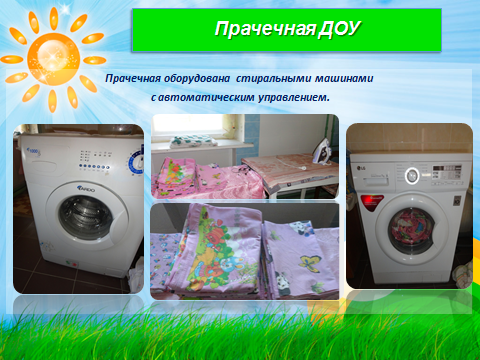 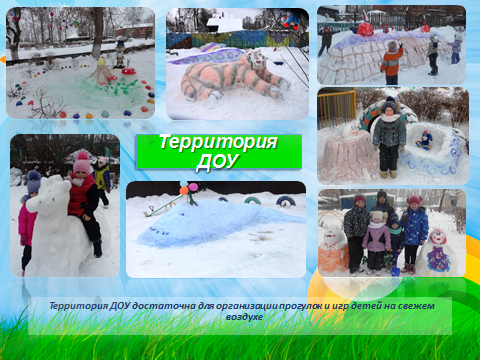 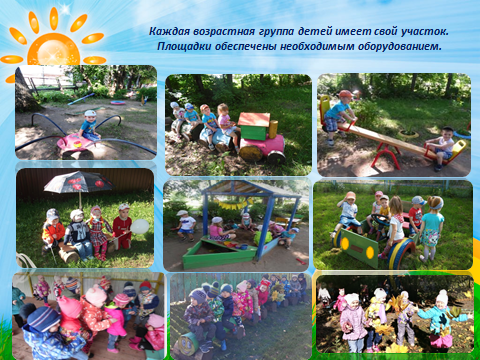 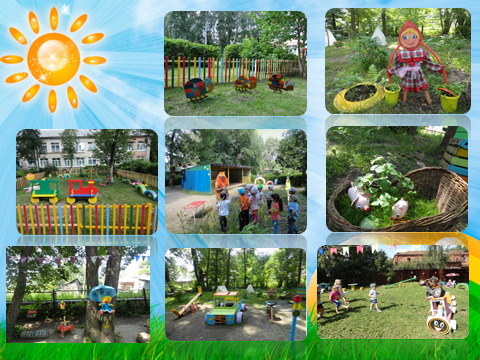 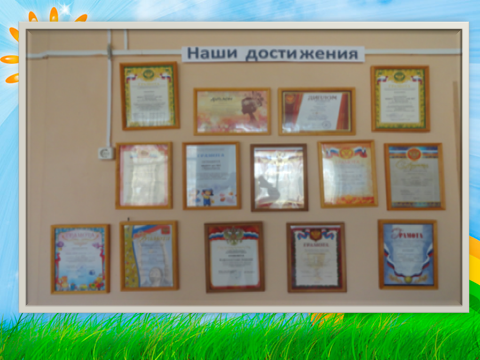 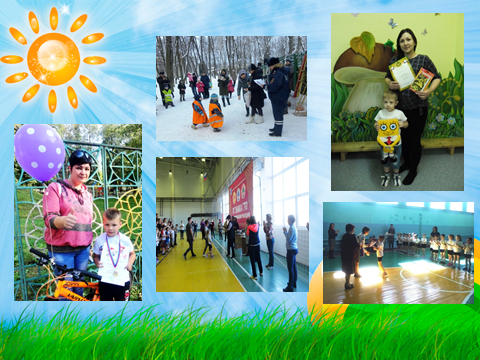 ее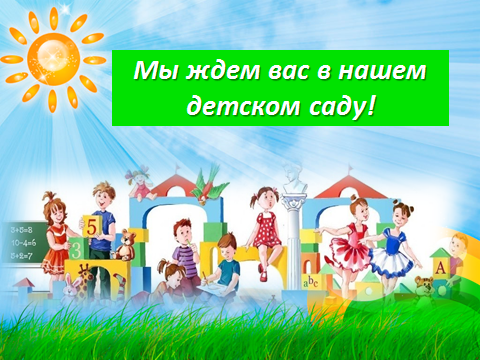 